Чем полезен футбол для детей?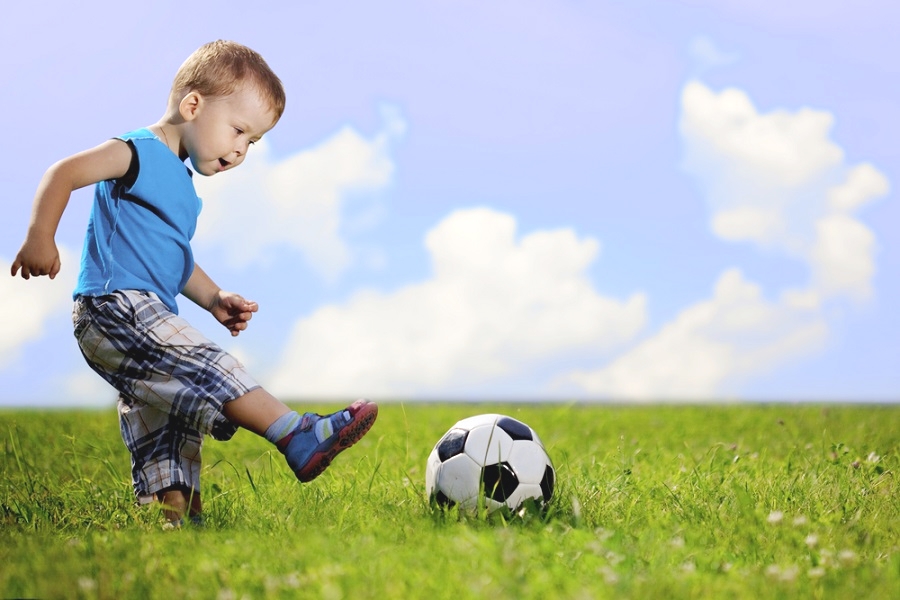 Когда малышу исполнится года три — четыре, родители невольно задумаются о том, каким видом спорта занять любимого кроху. И если речь идет о мальчишках, то выбор нередко падает именно на футбол.Каким детям подходит футбол?Активным! Настоящим непоседам и маленьким ураганчикам, за которыми мама с папой не могут угнаться на прогулке. Если ваш ребенок ни минуты не сидит на месте и довольно вынослив, то футбол – то, что ему надо.Как влияет футбол на здоровье детей?сердечно-сосудистая система укрепляется;повышается координация движений;улучшается скорость реакций;формируются мышцы ног;увеличивается физическая сила;развивается выносливость;повышается иммунитет;укрепляется весь детский организм;равномерно развиваются оба полушария мозга;улучшается обмен веществ;в органы поступает большее количество кислорода;тело избавляется от лишнего веса.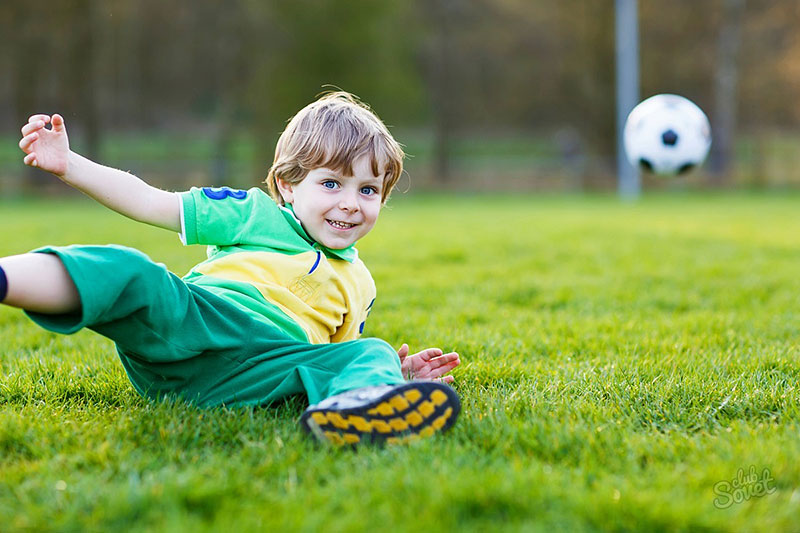 Влияние футбола на психическое здоровье детейКроме физического развития футбол оказывает благотворное влияние на психику ребенка.Развитие аналитических способностей. Во время игры малыш может анализировать то, что происходит на поле и подбирать необходимую тактику.Умение общаться. Футбол – командный вид спорта. Для достижения позитивного результата ребенку нужно уметь сотрудничать с другими игроками.Умение действовать по правилам. Подчиняясь правилам игры, у маленького футболиста развиваются сила воли, упорство и уравновешенность.Эмпатия. Сопереживание у малыша формируется во время командных спортивных игр.Поведение на соревнованиях. Дети учатся правильному поведению игроков во время проведения чемпионатов по футболу.Правильное восприятие проигрыша. Не всегда спортивные игры оканчиваются победой, в рамках футбольных соревнований ребенок учится адекватно воспринимать поражение, уважать чужую победу.Адекватная самооценка собственных сил.Самоутверждение ребенка в детском коллективе.Противопоказания для занятий футболомСуществуют некоторые причины, по которым ребенку не следует заниматься футболом:заболевания сердечно-сосудистой системы;возраст до 4-х лет;болезни суставов;проблемы с органами дыхания;почечная или печеночная недостаточность;сахарный диабет;проблемы свертываемости крови.Подводим итогФутбол — отличный выбор практически для любого ребенка. Это доступный, многогранный и увлекательный вид спорта, способствующий социализации, развитию лидерских качеств и умения работать в команде. Занятия им в раннем возрасте позже могут стать отличным фундаментом для успехов в другом виде спорта.